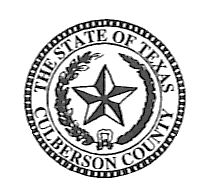 CULBERSON COUNTYEMPLOYEE HANDBOOKCULBERSON COUNTYEMPLOYEE HANDBOOK EMPLOYEE HANDBOOK ACKNOWLEDGEMENT I have received a copy of the Culberson County Employee Handbook that outlines my benefits and obligations as a County employee. I understand that I am responsible for reading and familiarizing myself with the information in this handbook and understand that it contains general personnel policies of the County. If I need clarification on any of the information in this handbook, I will contact my immediate supervisor.I further understand that the Culberson County Employee Handbook is not a contract of employment. I understand that I am an at-will employee and that my employment may be terminated by either myself or the County, at any time, with or without cause, and with or without notice.  I understand that this employee handbook is intended to provide guidance in understanding Culberson County’s policies, practices and benefits. I understand that Culberson County retains the right to change this handbook at any time, and to modify or cancel any of its employee benefits when the need for change is recognized. I further understand that as a Culberson County employee, I am expected to provide quality service to the public; to work towards the highest degree of safety possible for my fellow workers’, to continually make suggestions for improvements, and to display a spirit of team work and cooperation. I understand that I will be granted compensatory time off in lieu of payment of overtime to the extent provided by law and I may be required to take earned compensatory time off at the County’s discretion. I understand that I may be subject to reasonable suspicion or post-accident drug and alcohol testing.  If I am required to have a Commercial Driver’s License (CDL) for my county position, I will be subject to random, reasonable suspicion, post-accident and follow-up drug and alcohol testing. I have read these policies and understand these policies and I agree to abide by and adhere to these policies. ________________________Printed Name of Employee________________________					____________________Signature of Employee					Date Signed COUNTY OF CULBERSONCOMMISSIONERS COURT ORDER WHEREAS the Culberson County Commissioners Court desires to provide the employees of Culberson County with a uniform format for dealing with various employment related issues; andWHEREAS the Culberson County Commissioners Court wish to adequately communicate to employees the policies and procedures of the County:THEREFORE, BE IT RESOLVED that the Culberson County Commissioners Court do hereby approve, and adopt, the Culberson COUNTY EMPLOYEE HANDBOOK.ADOPTED THIS __________  OF ______________, 20______________________County Judge____________________                                               ____________________Commissioner Pct. 1				            Commissioner Pct. 2____________________                                               ____________________Commissioner Pct. 3				            Commissioner Pct. 4Witnessed and Attested By:____________________                                               County ClerkRESOLUTION FOR CULBERSON COUNTYI the undersigned have read the Culberson County Employee Handbook that the Culberson County Commissioner’s Court has adopted. As an ELECTED OFFICIAL of Culberson County, I endorse and approve the Employee Handbook. I approve the document as it reflects my commitment to Culberson County employees and it reflects my commitment to conform to appropriate state and federal laws.I agree to be bound by the terms and conditions of the Culberson County Employee Handbook, as witnessed by my signatures below.___________________________				____________________Printed Name of Elected Official				Office of Elected Official___________________________				____________________Signature of Elected Official					Date Signed Culberson County Employee HandbookWelcome to Culberson County!We are excited to have you as an employee of Culberson County. You were hired because the elected official, appointed official or department head believes you can contribute to the success of Culberson County, and share our commitment to serving the public and our constituents with excellence.Culberson County is committed to providing excellent service to the public in all of our county offices. As part of the team, we hope you will discover that the pursuit of excellence is a rewarding aspect of your career here.This employee handbook contains some key policies, benefits, and expectations of Culberson County, and other information you will need.   Each elected or appointed official may have detailed policy and procedures for their office.Your job is essential to fulfilling our mission of serving our county constituents every day and to meet or exceed their expectations. We achieve this through dedicated hard work and commitment from every Culberson County employee. You should use this handbook as a ready reference as you pursue your career with Culberson County. Please consult with your elected official, appointed official or department head regarding questions you may have concerning this employee handbook.  Welcome aboard! Sincerely,____________________County Judge______________				______________ Commissioner Pct. 1				Commissioner Pct. 2 ______________				______________ Commissioner Pct. 3				Commissioner Pct. 4SECTION 1: GENERAL POLICIESA.  COUNTY EMPLOYMENT1A-1 EMPLOYMENT AT-WILLAll employment with Culberson County shall be considered “at will” employment. No contract of employment shall exist between any individual and Culberson County for any duration, either specified or unspecified. No provision of this employee handbook shall be construed as modifying your employment at will status.Culberson County shall have the right to terminate the employment of any employee for any legal reason, or no reason, at any time either with or without notice.Culberson County shall also have the right to change any condition, benefit, policy, or privilege of employment at any time, with or without notice. Employees of Culberson County shall have the right to leave their employment with the County at any time, with or without notice.1A-2 EMPLOYEE STATUS POLICY Each county position has an employee status that identifies how the position is paid and how benefits are granted by Commissioners Court. The status of an employee cannot be changed without the approval of the Commissioners Court. This policy defines both health insurance and retirement benefits.  Full time employees will be eligible for health insurance. All other classifications must be included in the county initial and/or standard measurement periods for the Affordable Care Act.  Regular Full Time: A full time employee shall be any employee in a position who has a normal work schedule of 40 hours per week or is a modified full time employee. Full time employees are eligible for county health insurance and retirement benefits. Other county policies will dictate eligibility for other benefits. Employees may be non-exempt, hourly employees or exempt employees. Non-exempt employees are eligible for overtime compensation. Exempt employees are not eligible for overtime compensation.   Culberson County makes exempt status determination based on the Fair Labor Standards Act.  Modified Full time: A modified full time employee shall be any employee in a position who has a normal work schedule of less than forty (40) hours per week, but more than thirty (30) hours per week. Modified full time employees are eligible for county health insurance and retirement benefits. Other county policies will dictate eligibility for other benefits. Regular Part Time: A part time employee shall be any employee in a position who has a normal work schedule of less than thirty (30) hours per week. All regular part time employees must be placed on TCDRS retirement regardless of the number of hours worked per week. Other county policies will dictate eligibility for other benefits.Temporary Seasonal: A seasonal employee shall be any employee who is hired into a position that lasts six (6) or less months and begins at approximately the same time each year. Examples may include, but are not limited to, lifeguards, summer mowers, and election workers. Seasonal employees can be either part time or full time, and they may qualify for health insurance through the county under the Affordable Care Act depending on the number of hours worked per week, and the length of employment. Temporary seasonal employees are not eligible for retirement benefits under TCDRS.  Other county policies will dictate eligibility for other benefits.Regular Variable Hour: A variable hour employee shall be any employee for whom the county cannot determine the average amount of hours that the employee will work each week – hours are variable or indeterminate at the time of the employee’s start date. If the employee works an average of thirty (30) or more hours a week in the measurement period, the employee will be eligible for health insurance through the county under the Affordable Care Act. If an employee’s schedule becomes regular, then the employee shall be reclassified as full or part time depending on the hours worked. Regular variable hour employees are eligible for retirement benefits under TCDRS. Other county policies will dictate eligibility for other benefits.Temporary Part Time: A temporary short term part time employee shall be any employee who is expected to work less than thirty (30) hours each week in a position that is expected to last for a specific period of time or until a specific project is completed, but no longer than 12 months. If this project goes beyond 12 months, the employee will move into a regular part time status. Temporary short term part time employees are not entitled to any benefits under the Affordable Care Act and are also not eligible for retirement benefits under TCDRS. Other county policies will dictate eligibility for other benefits.Temporary Full Time: A temporary short term full time employee shall be any employee who is expected to work for thirty (30) or more hours each week in a position that is expected to last for a specific period of time or until a specific program is completed, but no longer than 12 months. If this project goes beyond 12 months, the employee will move into a regular full time status. Temporary short term full time employees are not eligible for retirement benefits under TCDRS. Temporary full time employees will be eligible under the Affordable Care Act for county health benefits.  Other county policies will dictate eligibility for other benefits.  Temporary Regular Variable Hour: A temporary variable hour employee shall be any employee for whom the county cannot determine the average amount of hours that the employee will work each week – hours are variable or indeterminate at the time of the employee’s start date. This position will be expected to last for a specific period of time or until a specific program is completed, but no longer than 12 months. If this project goes beyond 12 months, the employee will move into either a Regular Full Time position or a Regular Part Time position.  If the employee works an average of thirty (30) or more hours a week in the measurement period, the employee will be eligible for health insurance through the county under the Affordable Care Act. If an employee’s schedule becomes regular, then the employee shall be reclassified as temporary full time or temporary part time depending on the hours worked. Temporary variable hour employees are not eligible for retirement benefits under TCDRS. Other county policies will dictate eligibility for other benefits.1A-3 EQUAL EMPLOYMENT OPPORTUNITY Culberson County is an equal opportunity employer. The county will not discriminate on the basis of race, color, religion, national origin, sex, sexual orientation, including lesbian, gay, bi-sexual or transgender status, age, genetic information, pregnancy, veteran status, disability, or any other condition or status protected by law in hiring, promotion, demotion, raises, termination, training, discipline, use of employee facilities or programs, or any other benefit, condition, or privilege of employment except where required by state or federal law or where a bona fide occupational qualification exists. If an employee needs an accommodation as a result of a condition or status protected by law, please advise your elected official, appointed official, department head or the county attorney.1A-4 AMERICANS WITH DISABILITIES ACT AMENDMENTS ACT It is the policy of Culberson County to prohibit any harassment of, or discriminatory treatment of employees on the basis of a disability or because an employee has requested a reasonable accommodation. If an employee feels he or she has been subject to such treatment, or has witnessed such treatment, the situation should be reported to your elected official, appointed official, department head or the county attorney. All elected officials, appointed officials, department heads and employees with responsibilities requiring knowledge are instructed to treat the employee’s disability with confidentiality.It is Culberson County’s policy to reasonably accommodate qualified individuals with disabilities unless the accommodation would impose an undue hardship on the county. In accordance with the Americans with Disabilities Act, as amended (ADAAA), reasonable accommodations may be provided to qualified individuals with disabilities when such accommodations are necessary to enable them to perform the essential functions of their jobs, or to enjoy the equal benefits and privileges of employment. This policy applies to all applicants for employment, and all employees. If you require accommodation, please contact your elected official, appointed official, department head or the county attorney. Reasonable accommodation shall be determined through an interactive process of consultation.  1A-5 PERSONNEL FILESThe Culberson County Treasurer’s office will retain basic employee information in an individual personnel file.  This file will include all pertinent employment documents such as resume, application, proof of CDL, records concerning performance, discipline and compensation.It is important that the personnel records of Culberson County be accurate at all times. In order to avoid issues, compromising your benefit eligibility or having W2's returned, Culberson County requests employees to promptly notify the appropriate personnel representative of any change in name, home address, telephone number, marital status, number of dependents, or of any other pertinent information.The Public Information Act allows county employees to keep their home addresses, home telephone numbers, social security numbers, emergency contact information, and information that reveals whether the employee has family members confidential. Employees may keep this information private by requesting in writing not to allow this information to be released to the public no later than 14 days after their first day of employment.1A-6 NEPOTISMTexas Government Code Chapter 573, a Public Official of Culberson County is prohibited from hiring a relative related within the third degree of consanguinity (blood) or within the second degree of affinity (marriage) to work in a department that he or she supervises or exercises control over.A degree of relationship is determined under Texas Government Code Chapter 573.  (See the charts that follow.)CONSANGUINITY KINSHIP CHART(Relationship by Blood)AFFINITY KINSHIP CHART(Relationship by Marriage) B.   RULES  EMPLOYEE RESPONSIBILITY1B-1 ATTENDANCEAs a Culberson County employee, you are expected to be punctual and demonstrate consistent attendance.  Each employee shall report to work on each day they are scheduled to work and at the starting time set by their supervisor unless prior approval for absence is given by the supervisor or the employee is unable to report for work because of circumstances beyond the control of the employee. If an employee is unable to be at work at their normal reporting time, they shall be responsible for notifying their supervisor at least 24 hour(s) prior to the scheduled start of their shift or as soon as it is reasonably practicable in the case of an emergency.Each employee shall remain on the job until the normal quitting time established by the supervisor unless permission to leave early is given by the supervisor.Each supervisor is responsible for determining if an unscheduled absence or tardiness is to be classified as excused or unexcused, based on the circumstances causing the absence or tardiness. Frequent unexcused absences or tardiness, as determined by your immediate supervisor, may make an employee subject to disciplinary measures, up to and including termination of employment.An employee who does not report for work for three (3) consecutive scheduled work days, and who fails to notify their supervisor, shall be considered to have resigned their position by abandonment. 1B-2 DRESS CODECulberson County expects all employees to be well groomed, clean, and neat at all times. Each official department head will determine the type of attire that is acceptable. Employees are required to act in a professional manner at all times and extend the highest courtesy to co-workers and to the public being served. A cheerful and positive attitude is essential to our commitment to customer service.1B-3 TOBACCO/SMOKE FREE WORKPLACECulberson County endeavors to provide a healthy environment. Therefore, any form of tobacco or vaping consumed in county buildings and county vehicles is strictly prohibited. Additionally, no smoking is allowed within ten (10) feet of the exterior entranceways. 1B-4 CONFLICT OF INTERESTEmployees of Culberson County shall not engage in any employment, relationship, or activity which could be viewed as a conflict of interest because of the potential or appearance of affecting the employee’s job efficiency, or which would reduce their ability to make objective decisions in regard to their work and responsibility as a Culberson County employee.Employees involved in conflict of interest situations shall be subject to discipline, up to and including termination and these actions may have criminal consequences for employees.Activities which constitute a conflict of interest shall include but not be limited to:Soliciting, accepting, or agreeing to accept a financial benefit, gift, or favor, other than from the County, that might reasonably tend to influence the employee’s performance of duties for the County or that the employee knows or should know is offered with the intent to influence the employee’s performance; Accepting employment, compensation, gifts, or favors that might reasonably tend to induce the employee to disclose confidential information acquired in the performance of official duties; Accepting outside employment, compensation, gifts, or favors that might reasonably tend to impair independence of judgment in performance of duties for the County; Making any personal investment that might reasonably be expected to create a substantial conflict between the employee’s private interest and their duties for the County; or Soliciting, accepting, or agreeing to accept a financial benefit from another person in exchange for having performed duties as a County employee in favor of that person.1B-5 HARASSMENTCulberson County is committed to a workplace free of harassment. Harassment includes unlawful, unwelcome words, acts or displays based on sex, including lesbian, gay, bi-sexual or transgender status, sexual orientation or gender identity, race, color, religion, national origin, age, genetic information, pregnancy, disability, family or military leave status or veteran’s status. Such conduct becomes harassment when (1) the submission to the conduct is made a condition of employment; (2) the submission to, or rejection of, the conduct is used as the basis for an employment decision; or (3) the conduct creates an offensive, intimidating or hostile working environment or interferes with work performance. Harassment is strictly prohibited by Culberson County whether committed by an elected official, appointed official, department head, co-worker or non-employee with whom the county does business. Employees who feel they have been harassed should immediately report the situation to the elected official, appointed official or department head who is responsible for the department in which they work. If, for any reason, the employee feels that reporting the harassment to the official or department head may not be the best course of action, the report should be made to the County Judge or to the County Attorney.Every reported complaint will be investigated promptly and thoroughly. While all claims of harassment shall be handled with discretion, there can be no complete assurance of full confidentiality. The official or department head to which a claim has been reported shall be responsible for seeing that prompt action is taken to investigate the claim.Once the investigation is complete, the employee making the claim shall be notified of the result of the investigation and any actions which are to be taken.Retaliation against an employee who reports harassment or who cooperates in the investigation is prohibited by law as well as this policy. Employees who feel they have been subjected to illegal retaliation should immediately report the situation to the elected official, appointed official, or department head who is responsible for the department in which they work. If, for any reason, the employee feels that reporting the retaliation to the official or department head may not be the best course of action, the report should be made to the County Judge or to the County Attorney.Remedial action will be taken in accordance with the circumstances when the county determines unlawful harassment or retaliation has occurred, up to and including termination.1B-6 SEXUAL HARASSMENTSexual harassment is strictly prohibited by Culberson County, whether committed by an elected official, an appointed official, a department head, a co-worker or a non-employee the county does business with. It is the policy of Culberson County to provide a work place free from sexual harassment for all employees and to take active steps to eliminate any sexual harassment of which the County becomes aware.Employees engaging in sexual harassment shall be subject to discipline, up to and including termination of employment. Sexual harassment shall include, but not be limited to, unwanted sexual advances, requests for sexual favors, and other verbal, non-verbal or physical conduct of a sexual nature, which includes slurs, jokes, statements, gestures, touching, pictures, emails or cartoons where: (1) the submission to such conduct is either an expressed or implied condition of employment; or (2) the submission to or rejection of such conduct is used as a basis for an employment decision affecting the harassed person; or (3) the conduct has the purpose or effect of substantially interfering with an affected person’s work performance or creating an intimidating, hostile, or offensive work environment.All claims of sexual harassment shall be taken seriously and investigated promptly and thoroughly. While all claims of sexual harassment shall be handled with discretion, there can be no complete assurance of full confidentiality.Employees who feel they have been sexually harassed should immediately report the situation to the elected official, appointed official or department head who is responsible for the department in which they work. If, for any reason, the employee feels that reporting the harassment to the official or department head may not be the best course of action, the report should be made to the County Judge or to the County Attorney.Every reported complaint will be investigated promptly and thoroughly. The official or department head to which a claim has been reported shall be responsible for seeing that prompt action is taken to investigate the claim.Once the investigation is complete, the employee making the claim shall be notified of the result of the investigation and any actions which are to be taken.Use the following procedures so that your complaint maybe resolved quickly and fairly.When practical, confront the harasser and ask them to stop the unwanted behavior.Record the time, place and specifics of each incident, including any witnesses.Report continuing sexual harassment to the Elected Official, Appointed Official, or Department Head who is responsible for your department or to the County Judge or the County Attorney.If a thorough investigation reveals that unlawful sexual harassment has occurred, Culberson County will take effective remedial action in accordance with the circumstances, up to and including termination.Retaliation against an employee who reports sexual harassment or who cooperates as a witness in the investigation is prohibited by law as well as this policy. Employees who feel they have been subjected to illegal retaliation should immediately report the situation to the elected official, appointed official or department head who is responsible for the department in which they work. If, for any reason, the employee feels that reporting the retaliation to the official or department head may not be the best course of action, the report should be made to the County Judge or to the County Attorney.Reporting or failing to report claims in accordance with the procedure given in this policy shall not limit other legal recourse an employee may have in regard to sexual harassment charges.1B-7 POLITICAL ACTIVITYEmployees of Culberson County shall have the right to support candidates of their choice and to engage in political activity during their personal time.County employees shall not: 1) Use their official authority or influence to interfere with or affect the result of any election or nomination for office; 2) Directly or indirectly coerce, attempt to coerce, command, or advise another person to pay, lend, or contribute anything of value to a party, committee, organization, agency, or person for a political reason; or 3)  Use any equipment, property or material owned by the County for political activity or engage in political activity while on duty for the County.1B-8 OUTSIDE EMPLOYMENTCulberson County employees are expected to give their full and undivided attention to their job duties. They should not use Culberson County facilities or equipment or their association with Culberson County to carry on a private business or profession. Unless express approval is obtained in advance and in writing from their immediate supervisor, county employees should not engage in a profit-making business nor become involved with a non-profit organization outside of their employment with Culberson County that interferes with the employee’s assigned duties with Culberson County. 1B-9 BREAKSThe Patient Protection and Affordable Care Act amended the Fair Labor Standards Act to require reasonable breaks for nursing mothers to express breast milk. The Texas Right to Express Breast Milk in the Workplace Act also imposes duties on public employers and, under other state law, is applicable for the duration of a nursing mother’s need to express breast milk.  Culberson County supports the practice of expressing breast milk. Culberson County will provide reasonable paid breaks for a nursing mother to express breast milk. The nursing mother will be allowed whatever time is needed to express breast milk.The County will provide the nursing mother with a private location, other than a bathroom.  The location will be shielded from view and free from intrusion and appropriate for expressing breast milk. The specific location will be determined on a case by case basis. Culberson County does not allow any retaliation against a nursing mother for asking for this break.  Nursing mothers are entitled to this break for the duration of the time they are expressing breast milk. A reasonable accommodation will be given for the needs of employees who express breast milk. An employees of the county who needs to express breast milk may not be discriminated against.All other employee breaks are determined by each official or department head and are not required to be given. If your department provides you with a break, it may not be accumulated or used for time off. The Fair Labor Standards Act does not require any breaks other than for a nursing mother; however, if paid breaks are provided for employees, a nursing mother must be given the same amount of paid break time.  1B-10 GRIEVANCESAny employee having a grievance related to their job should discuss the grievance with their immediate supervisor.If the discussion with the immediate supervisor does not resolve the grievance, and, if the immediate supervisor is not the elected or appointed official with final responsibility for the employee’s department, the employee shall have the right to discuss the grievance with that official.The decision of the elected or appointed official with final responsibility for the employee’s department shall be final in all grievances.1B-11 DISCIPLINEEach supervisor shall have the authority to administer discipline to employees in their department for poor performance, violation of policies, disruptive behavior, or any other behavior or activity which the supervisor feels is not acceptable as it relates to the employee’s job or the best interest of the department or County.Depending on the severity of the situation, discipline may range from informal counseling up to and including immediate termination.All County employees are “at will” employees and nothing in this policy gives an employee any contract of employment, guarantee of any duration of employment, or any other property interest in their job.Culberson County retains the right to terminate the employment of any individual at any time for any legal reason, or no reason, with or without notice. The County also retains the right to change any condition, benefit, privilege, or policy of employment at any time, with or without notice.1B-12 LICENSE  CERTIFICATIONSCulberson County has many positions that require licenses and certifications. It is the responsibility of each employee to maintain all required licenses and certifications. If an employee is unable to renew or loses a license or certification, they must immediately notify their supervisor.  If this license is a requirement for the position, the employee may be demoted, transferred or terminated. Under no circumstances will the employee be allowed to continue in the position where a license or certification is required if failure to have such license or certification is illegal under either Federal or State Law.1B-13 WEATHER CLOSINGS  EMERGENCIESAs a general practice, Culberson County does not close its operations unless the health, safety, and security of county employees are seriously brought into question. When this happens, either because of severe weather conditions or other emergencies, the County Judge is responsible for initiating the closing.  The County Judge will notify elected officials, department heads or supervisors of such closings.   Announcements of an emergency closing will, to the extent possible, specify the starting and ending times of the closing. However, each elected official controls the working hours of their employees, even in an emergency situation.Many county departments are continuous operating public safety and service departments.  Many county personnel will be required to work during emergency closings. Each official or department head is responsible for designating their own employees and providing alternate information to personnel designated as essential during emergency closings. Public safety will be foremost in the development of departmental emergency action plans. 1B-14 CONFIDENTIALITYCulberson County is a public entity; however, some county employees acquire confidential (confidential, non-public) information as a result of their position with the county. This information must be protected. Employees who reveal confidential (confidential, non-public) information they have received as a result of their position may be subject to discipline up to and including termination.  Regarding the personnel information on employees of Culberson County; much of the information in an employee’s personnel file, including salary and job evaluations is subject to disclosure under the Public Information Act, however, highly personal matters are typically not subject to disclosure. The county will adhere to the Public Information Act requirements.1B-15 WHISTLEBLOWERAn employee may, in good faith, report an alleged violation of a Culberson County Policy or federal or state law to their supervisor, department head, or County Judge, unless all of these persons are the alleged perpetrators of the alleged violation of policy or law. If all of the listed persons are alleged to be involved in the violation, the employee may report the allegation to the county attorney, district attorney, or sheriff. The county will investigate the reported activity.An official, supervisor, department director, or any other employee is prohibited from taking adverse employment action against an employee who, in good faith, reports an alleged violation of County policy or federal or state law to a designated person, pursuant to this policy. An employee who intentionally makes a false report of wrongdoing may be subject to discipline up to and including termination.An employee who, in good faith, believes he or she is being subjected to retaliation based on a report of alleged wrongdoing under this policy should immediately contact HR, county attorney, district attorney, and/or county judge.An employee with a question regarding this policy should contact the Treasurer’s office.C. COUNTY PROPERTY  EMPLOYEE RESPONSIBILITY1C-1 COUNTY PROPERTY USAGEEach county employee shall be responsible for the care, maintenance, proper use, and upkeep of any County equipment assigned to them. County employees shall only use equipment, tools, and other County property that they are authorized to use. Personal use of county equipment, supplies, tools, and any other county property is not permitted and may result in discipline up to and including termination. Improper use may subject employees to criminal prosecution.1C-2 COUNTY VEHICLE USAGESome employees may be required to use county vehicles as a part of their job. Employees who are assigned county vehicles shall be responsible for the care, maintenance, proper use and upkeep of these vehicles. Employees may only use the vehicles they are authorized to use.  Employees may not allow other individuals to operate the vehicles they have been assigned.If personal use of a county vehicle is permitted the employee will be required to keep a log of all personal miles driven, including to and from work. These personal miles will be subject to payroll taxes at the current  rate in accordance with  rules and regulations.Employees who operate vehicles must maintain a current active license for the operation of that vehicle, they shall submit a copy of their license the beginning of every year to make sure licenses are current. If they have any change in status of their license they must immediately notify their supervisor. An employee whose job involves operation of a vehicle requiring a license for its legal operation shall be subject to possible job change, demotion or termination if that license is suspended or revoked.Any employee involved in an accident while operating County equipment or vehicles shall immediately report the accident to their supervisor and to the proper law enforcement or other authority immediately. A copy of all accident and incident reports prepared by the employee shall be sent to the supervisor and the County Judge.1C-3  PHONE USAGECulberson County determines on a case by case basis the need for county provided cell phones. County cell phones are to be used for business purposes only.Culberson County strongly discourages the use of any cell phone while operating any vehicle. Employees should plan calls to allow placement of calls either prior to traveling or while on rest breaks.Culberson County bans all employees from texting while operating any county owned vehicle. County employees who are driving their own personal vehicle are also banned from texting while driving on county business. Federal law prohibits any CDL driver operating any vehicle over 10,000 GWR from texting with fines and penalties, up to including loss of CDL. Employees in possession of a Culberson County owned cellular phone are required to take appropriate precautions to prevent theft and vandalism.Each department may set their own rules and regulations regarding personal cell phone usage while at work. 1C-4 COMPUTER  INTERNET USAGEThe use of Culberson County information systems, including computers, fax machines, smart phones, tablet computers and all forms of Internet/Intranet access, is for Culberson County business and for authorized purposes only. Brief and occasional personal use of the electronic mail system or the Internet is acceptable as long as it is not excessive or inappropriate, occurs during personal time (lunch or other breaks), and does not result in any expense to the County.Use is defined as "excessive" if it interferes with normal job functions, responsiveness, or the ability to perform daily job activities. Electronic communication should not be used to solicit or sell products or services that are unrelated to the County's business; distract, intimidate, or harass coworkers or third parties; or disrupt the workplace.Use of Culberson County computers, networks, and Internet access is a privilege granted by officials or department heads and may be revoked at any time for inappropriate conduct carried out on such systems. County employees shall have no expectation of privacy when using county computers, networks, or other county owned equipment. Improper use may result in discipline up to an including termination.Culberson County owns the rights to all data and files in any computer, network, or other information system used in the county. Culberson County also reserves the right to monitor electronic mail messages (including personal/private/instant messaging systems, Facebook, twitter, etc.) and their content, as well as any and all use of the Internet and of computer equipment used to create, view, or access e-mail and Internet content. Employees must be aware that the electronic mail messages sent and received using county equipment are not private and are subject to viewing, downloading, inspection, release, and archiving by county officials at all times. Culberson County has the right to inspect any and all files stored in private areas of the network or on individual computers or storage media in order to assure compliance with policy and state and federal laws. No employee may access another employee's computer, computer files, or electronic mail messages without prior authorization from either the employee or an appropriate county official. No employee shall break any copy right laws, download any illegal or unauthorized downloads. Culberson County monitors its entire informational systems and employees may be subject to discipline up to and including termination for any misuse of county informational systems.Employees should not bring personal computers to the workplace or connect them to Culberson County electronic systems, unless expressly permitted to do so by their supervisor and or IT department. Violation of this policy, may result in disciplinary action, up to and including termination of employment. D. SAFETY  HEALTH EMPLOYEE RESPONSIBILITY1D-1 WORKERS COMPENSATIONAll Culberson County employees are covered by workers’ compensation coverage while on duty for the County. Workers’ compensation coverage pays for medical bills resulting from a covered injury or illness an employee incurs while carrying out the duties of their job. Workers’ compensation also pays Temporary Income Benefits (TIBS) for time lost from work in excess of seven calendar days as the result of eligible work related injuries or illnesses, with the exception of Law Enforcement employees who receive salary continuation.Employees may use paid leave for all workers’ compensation time off less than 8 days.All employees who are placed on Worker’s Compensation leave will fall under the Family Medical Leave Act.  Culberson County runs FMLA and Worker’s Compensation concurrently.Any employee who suffers a job related illness or injury is required to notify their supervisor as soon as possible. Failure to promptly report job related injuries or illnesses may affect an employee’s eligibility for benefits or delay benefit payments.An employee who has lost time because of a work related accident or illness is required to provide a release from the attending physician before being allowed to return to work.An employee’s workers’ compensation benefits may be adversely affected if the employee is injured while under the influence of alcohol or drugs or while the employee is engaging in horseplay.1D-2 EMPLOYEE SAFETYCulberson County is committed to providing a safe workplace for our employees.Each County employee must adhere to the general safety standards established for all employees as well as comply with their departmental safety requirements. Safety procedures may differ at each county department. Your supervisor will provide you with specific information pertaining to your position.Failure to follow the safety standards set by the County or your supervisor subjects an employee to disciplinary action, up to and including termination.Employees seeing unsafe working conditions shall either take steps to correct those conditions or report the unsafe conditions to their supervisor.1D-3 DRUG  ALCOHOL-  EMPLOYEESCulberson County is a drug and alcohol free workplace. A county employee may not be present at work during a period the employee’s ability to perform their duties is impaired by drugs or alcohol. The County believes that a drug and alcohol-free workplace will help ensure a healthy, safe, and secure work environment.This policy applies to all employees of Culberson County regardless of rank or position and shall include full time, part time and temporary employees. The only exception to this policy is the possession of controlled substances by law enforcement personnel as part of their law enforcement duties.An employee may not unlawfully manufacture, distribute, dispense, possess, sell, purchase, or use a controlled substance or drug paraphernalia on County property or while conducting County business not on County property.An employee may not be under the influence of alcohol or illegal drugs while on County property or while on duty for the County.  An employee may not possess or use unauthorized prescription or over-the-counter drugs while on County property or while on duty for the County. An employee may not use prescription or over-the-counter drugs while on County property or while on duty for the County in a manner other than that intended by the manufacturer or prescribed by a physician.An employee may use prescription and over-the-counter drugs in standard dosage or according to a physician’s prescription if the use will not impair the employee’s ability to do their job safely and effectively. An employee must keep prescription medications used at work in their original container.An employee taking prescribed or over-the-counter medications is responsible for consulting the prescribing physician or a pharmacist to determine if the medication could interfere with the safe and effective performance of their job duties.If the use of a medication could compromise an employee’s ability to do their job or the safety of the employee, fellow employees or the public, the employee must report the condition to their supervisor at the start of the workday or used appropriate personnel procedures (e.g., call in sick, use leave, request change of duty).A supervisor must treat any information related to an employee’s authorized use of prescription medications and any other medical information provided by the employee as confidential information.An employee having problems with drugs or alcohol is encouraged to seek treatment from a qualified professional. Information on benefits provided for treatment of alcohol and drug abuse problems provided by the County’s health plan program is available in the employee’s health plan booklet or from the Treasurer’s Office.Any employee who violates this policy shall be subject to disciplinary measures up to and including termination.An employee who voluntarily asks for time off to get treatment and recover from a drug or alcohol abuse problem will be given protections as required by law. Upon returning to work from a bona fide inpatient treatment facility, the employee will be subjected to a volunteer drug testing program as often as monthly until there is evidence the employee no longer uses. Failure to comply with the requirements of the post rehabilitative program including refusing the volunteer testing program will result in termination. The post rehabilitative program will last for as long as two years. If at any time the employee tests positive, or refuses the volunteer drug test during this post rehabilitative program the employee will be terminated. Culberson County will drug test employees who ARE NOT CDL license holders under the following conditions:Pre-employment drug testing: Culberson County has a pre-employment drug testing requirement that must be passed post offer before an employee starts their first day of work. All offers of employment are conditional upon passing a drug and alcohol test. The employee will sign a consent waiver.Suspicion-Based Testing: Under the Influence shall be defined as having a blood alcohol concentration of .04 or more. Reasonable Suspicion – If an employee is having work performance problems or displaying behavior that may be alcohol or drug related, or is otherwise demonstrating conduct that may be in violation of this drug and alcohol policy where immediate action is necessary, the elected official or supervisor will require that employee to submit to alcohol or drug test. The following conditions might be signs of possible alcohol or drug use (not an all-inclusive list):Abnormally dilated or constricted pupilsGlazed stare – redness of eyes (sclera)Flushed faceChange of speech (faster, slower, slurred)Constant sniffingIncreased absencesRedness under noseSudden weight lossNeedle MarksChange in personality (i.e. paranoia)Increased appetite for sweetsForgetfulness, performance faltering, poor concentrationBorrowing money from co-workers or seeking an advance of pay or other unusual display of need for moneyConstant fatigue or hyperactivitySmell of alcoholDifficulty walkingExcessive, unexplained absencesDulled mental processesSlow reaction rateElected Officials or supervisors must take action if they have reason to believe one or more of the above listed conditions is indicated and that the substance abuse is affecting their employee’s job performance or behavior. The following steps will be taken:Confront the employee involved and keep them under direct observation until the situation is resolved. Inform the employee of the problem with their job performance and specific violations of the County Policy.If the supervisor believes, after observing or talking to the employee, that the conduct or performance problem could be due to substance abuse, the employee will be immediately required to submit to a drug or alcohol test. If the employee refuses to submit to testing for any reason, the employee may be terminated.Employees will be asked to release any evidence, such as alcohol or drug paraphernalia, relating to the observation for further testing. Failure to comply may subject the employee to subsequent discipline, up to and including termination. All confiscated evidence will be receipted for with signatures of either the elected official or supervisor as well as the employee.The elected official or supervisor will remove the employee from the county work station and ensure that the employee is transported to an appropriate collection site and thereafter to the employee’s residence. Under no circumstances will the employee be allowed to drive a vehicle until a confirmed negative test result is received.The elected official or supervisor shall, within 24 hours or before the results of the controlled substance test are released, document the particular facts related to the behavior or performance problems and present such documentation to the Treasurer’s Office for filing.Post-Accident Testing: All employees directly involved in an on-the-job accident or incident resulting in property damage and/or medical treatment may be required to be tested. This will be at the discretion of their elected official or supervisor.Testing Procedures – The employee will be escorted and driven to the designated facility for specimen collection and/or testing.The employee will be required to follow the drug testing protocol of the medical facility providing the testing.If the employee desires another test to be given, they may do so within 2 hours of the specimen being collected and the same specimen will be used. The cost of this request will be paid for by the employee. All initial costs will be paid for by Culberson County.The employee will be placed on paid administrative leave until the results of the test are known. The elected official or supervisor will make arrangements to ensure that the employee is safely returned to their residence.Under no circumstances, unless required or authorized by law, will alcohol or drug testing information be released without written consent from the employee.Each employee is expected to cooperate and consent to a drug test when requested under the terms of this policy. Refusal to consent to a drug and/or alcohol test when requested is cause for termination.Any employee who violates this drug and alcohol policy shall be terminated.1D-4 DRUG  ALCOHOL- CDL EMPLOYEESCDL Drivers are an extremely valuable resource for Culberson County's business. Their health and safety is a serious County concern. Drug or alcohol use may pose a serious threat to driver health and safety. It is, therefore, the policy of the County to prohibit CDL employees from being under the influence of or using illegal drugs or alcohol during working hours.The Federal Highway Administration (“FHWA”) has issued regulations, which require the County to implement a controlled substance testing program. The County will comply with these. All CDL drivers are advised that remaining drug-free and medically qualified to drive are conditions of continued employment with the County.Specifically, it is the policy of Culberson County that the use, sale, purchase, transfer, possession or presence in one's system of any controlled substance (except medically prescribed drugs) or alcohol by any CDL driver while on County premises, engaged in County business, while operating County equipment, or while under the authority of the County is strictly prohibited. Mandatory testing must apply to every person who operates a commercial motor vehicle in interstate or intrastate commerce and is subject to the CDL licensing requirement. Culberson County will conduct pre-employment, random, reasonable suspicion and post-accident drug testing in accordance with federal law.It is the policy of Culberson County to comply with the U.S. Department of Transportation, FMCSA Clearinghouse, a secure online database that provides employers with real-time information about CDL driver drug and alcohol program violations. Culberson County will conduct both electronic queries and traditional manual queries with previous employers from January 6, 2020 to January 5, 2023 as required by FMCSA’s drug and alcohol use testing program, for checking CDL driver violation histories. Drivers may view their own records.  Employees will be required to provide a consent form from the CDL holder to conduct both Limited and Specific inquiries.1D-5 WORKPLACE VIOLENCECulberson County is committed to providing a workplace free of violence. Culberson County will not tolerate or condone violence of any kind in the workplace. The county will also not tolerate or condone any threats of violence, direct or indirect, this includes jokes. All threats will be taken seriously and will be investigated. Employees must refrain from any conduct or comments that might make another employee suspicious or in fear for their safety. Employees are required to report all suspicious conduct or comments to their immediate supervisor. Employees should be aware of their surroundings at all times and report any suspicious behavior from the public, former employees or current employees to their immediate supervisor or the sheriff’s department. No employee may possess a firearm or other weapon other than an authorized law enforcement official, with or without permits in all county offices and buildings owned or used by Culberson County, this also includes county owned vehicles. If employees believe that a person is violating this policy, they should immediately report to their immediate supervisor or the sheriff’s department. Employees found in violation of this policy may be subject to discipline up to and including immediate termination.1D-6 SOCIAL MEDIAFor purposes of this policy “social media” includes, but is not limited to, online forums, blogs and social networking sites, such as Twitter, Facebook, LinkedIn, YouTube, and Instagram, etc. Culberson County recognizes the importance of social media for its employees. However, use of social media by employees may become a problem if: it interferes with the employee’s work; is used to harass supervisors, co-workers, customers or vendors; creates a hostile work environment; or harms the goodwill and reputation of Culberson County among the community at large. Culberson County encourages employees to use social media within the parameters of the following guidelines and in a way that does not produce the adverse consequences mentioned above. Where no policy or guideline exists, employees are expected to use their best judgment and take the most prudent action possible. If you are uncertain about the appropriateness of a social media posting, check with your manager or supervisor. If your posts on social media mention Culberson County make clear that you are an employee of Culberson County and that the views posted are yours alone and do not represent the views of Culberson County.Do not mention Culberson County supervisors, employees, customers or vendors without their express consent. Do not pick fights. If you see a misrepresentation about Culberson County, respond respectfully with factual information, not inflammatory comments.Remember, you are responsible for what you write or present on social media. You can be sued by other employees, supervisors, customers or vendors, and any individual that views your social media posts as defamatory, pornographic, proprietary, harassing, libelous or creating a hostile work environment. Employees can be subject to disciplinary action, up to and including termination for what they post on social media platforms, even if the employee did not use a county computer or if the post did not occur during work hours or on county property.Employees may not use Culberson County computer equipment for non-work related activities without written permission.  Social media activities should not interfere with your duties at work. Culberson County monitors its computers to ensure compliance with this restriction. You must comply with copyright laws, and cite or reference sources accurately. Do not link to Culberson County’s website or post Culberson County material on a social media site without written permission from your supervisor.All Culberson County policies that regulate off-duty conduct apply to social media activity including, but not limited to, policies related to illegal harassment and code of conduct. Any confidential information that you obtained through your position at Culberson County must be kept confidential and should not be discussed through in social media forum.Violation of this policy may lead to discipline up to and including the immediate termination of employment.It is the policy of Culberson County that supervisors do not engage in social media activities with their employees.SECTION 2: EMPLOYEE COMPENSATION  BENEFITSA. EMPLOYEE PAYROLL2A-1  LABOR STANDARDS ACT  HARBORCulberson County makes every effort to pay its employees correctly. Occasionally, however, inadvertent mistakes can happen. When mistakes do happen and are called to the supervisor’s attention, Culberson County will promptly make any corrections necessary. Please review your pay stub when you receive it to make sure it is correct. If you believe a mistake has occurred or if you have any questions, please use the reporting procedure outlined below. If you are overpaid the county will make the necessary corrections at the next payroll.Employees who are classified as non-exempt employees must maintain an accurate record of the total hours you work each day. It is the responsibility of each employee to verify that their time sheets are correct. Your time card must accurately reflect all regular and overtime hours worked; any absences, late arrivals, early departures, and meal breaks. Do not sign your time card if it is not accurate. When you receive each pay check, please verify immediately that you were paid correctly for all regular and overtime hours worked each work week. Non-exempt employees, unless authorized by your supervisor, should not work any hours that are not authorized. Do not start work early, finish work late, work during a meal break, or perform any other extra or overtime work unless you are authorized to do so. That time worked is to be recorded on your time card. Employees are prohibited from performing any "off-the-clock" work. "Off-the-clock" work means work you may perform but fail to report on your time card. Any employee who fails to report or inaccurately reports any hours worked will be subject to disciplinary action, up to and including termination. If anyone directs you to work without documenting your time worked, you must tell your supervisor and the Treasurer’s office.It is a violation of Culberson County policy for any employee to falsify a time card, or to alter another employee's time card. It is also a serious violation of County policy for any employee, supervisor or official to instruct another employee to incorrectly or falsely report hours worked, or to alter another employee's time card to under- or over-report hours worked. If anyone instructs you to (1) incorrectly or falsely under- or over-report your hours worked, or (2) alter another employee's time records to inaccurately or falsely report that employee's hours worked, you should report it immediately to your supervisor and Treasurer’s office.If you are classified as an exempt salaried employee, you will receive a salary which is intended to compensate you for all hours worked for the County. This salary will be established at the time of hire or when you become classified as an exempt employee. While it may be subject to review and modification from time to time, the salary will be a pre-determined amount that will not be subject to deductions for variations in the quantity or quality of the work you perform.For exempt employees, your salary may also be reduced for certain types of deductions such as your portion of health, dental or life premiums; state, federal or local taxes, social security, retirement; or, voluntary contributions to a deferred compensation plan. In any workweek in which you performed any work, your wages may be reduced for any of the following reasons: 1) absence from work for one or more full days for personal reasons, other than sickness or disability; or 2) full day disciplinary suspensions for infractions of our written policies and procedures; or 3) full day for violating safety rules of a major significance; or 4) Family and Medical Leave or Military Leave absences; or 5) to offset amounts received as payment for jury and witness fees or military pay; or 6) the first or last week of employment in the event you work less than a full week. If you are an exempt employee, in any workweek in which you performed any work, your salary will not be reduced for any of the following reasons: 1) partial day absences for personal reasons, sickness or disability; or 2) your absence because the facility is closed on a scheduled work day; or 3) your absence because of the County's operating requirements; or 4) absences for jury duty, attendance as a witness, or military leave in any week in  which you have performed any work; or 5) any other deductions prohibited by state or federal law. Please note: it is not an improper deduction to reduce an employee's accrued vacation, personal or other forms of paid time off for full or partial day absences for personal reasons, sickness or disability.If you have questions about deductions from your pay, please immediately contact your supervisor. If you believe you have been subject to any improper deductions or your pay does not accurately reflect your hours worked, you should immediately report the matter to the Treasurer’s office. If you are unsure of who to contact or if you have not received a satisfactory response within five business days after reporting the incident, please immediately contact the County Attorney. Every report will be fully investigated and corrective action will be taken where appropriate, up to and including discharge for any employee(s) who violates this policy. In addition, the County will not allow any form of retaliation against individuals who report alleged violations of this policy or who cooperate in the County's investigation of such reports. Retaliation is unacceptable, and any form of retaliation in violation of this policy may result in disciplinary action, up to and including termination.2A-2 INTERNAL REVENUE SERVICE (IRS) FRINGE BENEFITSCulberson County will comply with the  with regard to fringe benefits such as county uniforms, county vehicle usage and day-trip meals. Employees may be responsible for paying payroll taxes on such fringe benefits.2A-3 COMPENSATIONCulberson County Commissioners Court annually sets the maximum compensation for each employee in accordance with Texas State Law. Culberson County complies with the Fair Labor Standards Acts as outlined in the Fair Labor Standards Safe Harbor policy.Law Enforcement personnel are treated in accordance with the 207(k) exemption under the Fair Labor Standards Act. The Commissioners Court has adopted this exemption. (See Policy Below)All non-exempt County employees shall be paid an hourly wage. Some employees may have the classification of hourly employees paid on a salary basis, but they remain non-exempt for FLSA purposes. For full time non-exempt employees, the monthly salary compensates the employee for all hours worked up to 40 in each workweek of the month. For part time regular employees, the monthly salary compensates the employee for all hours worked in each workweek of that month up to the amount designated by the County for the position.Temporary employees shall be paid hourly at least the minimum wage established by the Fair Labor Standards Act, as amended.In the event of a major disaster where the County Judge has issued a disaster declaration and it has been extended by the Commissioners' Court, in order for the County to be reimbursed by FEMA, all salaried employees will be calculated in the same manner as hourly employees for the duration of the disaster incident and the disaster declaration is rescinded or allowed to expire.2A-4 PAYROLL DEDUCTIONSDeductions shall be made from each employee’s paycheck for federal withholding, social security, Medicare, and any other deductions required by law.Employees eligible for membership in the Texas County and District Retirement System shall have their contributions to that system deducted from each paycheck. Any optional deductions authorized by the Commissioners’ Court and approved by the employee shall also be made from the employee’s paycheck.No optional deductions shall be made from an employee’s paycheck unless the employee turns in written authorization for the deduction to the Treasurer’s Office.2A-5  WEEKS   PERIODSFor purposes of recordkeeping and to determine overtime in compliance with the Fair Labor Standards Act (FLSA), the workweek for Culberson County shall begin at  on each Thursday and end seven (7) consecutive days later (168 hours). Law Enforcement employees who fall under the FLSA 207(k) exemption shall have a work period of 14 days and 80 hours as established by the Culberson County Commissioners Court. 2A-6 TIMESHEETSEach employee must fill out a time sheet to be turned in to their supervisor on the last day of each pay period before 12 noon, they are then turned into the Treasurer’s office for processing and payment. At times, the Treasurer’s office may require timesheets be due a few days earlier due to scheduling and days off.  Failure to complete a timesheet may result in an employee only receiving minimum wage payment until the proper time sheet has been completed and turned into the payroll department. All corrections will be made on the next regularly scheduled payroll. The time sheet prepared by the employee shall show an accurate record of all time worked and leave taken, whether paid or unpaid, for the pay period. Time sheets are governmental documents and as such require accurate and truthful information. Falsifying a time sheet, a governmental record is a criminal offense. Employees shall only use appropriate available leave to account for their regular weekly work schedule. 2A-7 PAY PERIODSThe pay period for Culberson County shall be a bi-weekly pay period with the pay period dates established by the Commissioners’ Court. If a payday falls on a holiday or a weekend, paychecks shall be issued on the last workday immediately preceding the holiday or weekend.2A-8  SCHEDULESThe normal hours of work for most positions in the County shall be from  until , Monday through Friday, with a lunch hour from 12:00 p.m. – 1:00 p.m. Each official or department head shall determine the exact working schedules for their employees. In order to meet the needs of the County, certain departments or employees may be required to work a schedule that varies from the normal work schedule, or they may be subject to call back in case of emergency or special need.2A-9 HOURS WORKEDHours worked shall include all time actually spent in the service of the County as defined in the Fair Labor Standards Act (FLSA) and its regulations. The workday for the County shall begin at  each day and end 24 consecutive hours later.2A-10 LAW ENFORCEMENT PAY  OVERTIMECulberson County Commissioners Court has adopted the 207(k) exemption under the Fair Labor Standards Act for law enforcement employees, which includes deputies and jailers. These employees have a work period of 14 days and overtime will be due after 86 hours actually worked. Law enforcement employees’ salary covers all hours up to 80 hours. Paid leave shall not be counted in determining if overtime has been worked in any workweek.  Except in emergency situations, an employee shall be required to have authorization from their supervisor before working overtime.A law enforcement employee must account for 80 hours during each work period, by reporting actual hours worked or sick, vacation, emergency or compensatory time. If an employee reports more than 80 actual hours worked during a work period, he or she will receive no additional salary compensation for the actual hours worked between 80 hours and 86; however, the county will provide an hour-for-hour straight time-off benefit for actual hours worked up to 86 hours during a work period.2A-11 OVERTIME CALCULATIONS  RULESOvertime shall include all time actually worked for the county in excess of 40 hours in any workweek, with the exception of law enforcement (See policy on “Law Enforcement Pay and Overtime”).Paid leave shall not be counted in determining if overtime has been worked in any workweek. Except in emergency situations, an employee shall be required to have authorization from their supervisor before working overtime.Overtime compensation shall be paid in the form of compensatory time off in accordance with the provisions of the FLSA. Covered employees shall receive paid compensatory time off at a rate of one and one-half (1 ½) times the amount of overtime worked.The maximum amount of unused compensatory time an employee shall be allowed to have at any one time is 240 hours for regular employees and 480 for law enforcement. When an employee has reached the maximum accrual of compensatory time, any additional overtime worked shall be compensated at a rate of one and one-half (1 ½) the employee’s regular rate of pay until compensatory time has been used to bring the balance below the maximum.Employees shall be allowed to use earned compensatory time within a reasonable period after it is requested provided that the employee’s absence will not place an undue hardship on the operations of the department in which the employee works. Compensatory time may be used for any purpose desired by the employee with supervisor approval.  Culberson County shall have the right to require employees to use earned compensatory time at the convenience of the county.  Compensatory time must be taken before using any other annual leave, unless use of the compensatory time would result in forfeiture of accumulated annual leave at the end of the leave year (each individual employee’s anniversary date of hire). If an employee terminates employment, for any reason, prior to using all earned FLSA compensatory time, they shall be paid for all unused compensatory time in accordance with the requirements of the FLSA.Culberson County shall retain the right to “buy back” all or part of an employee’s unused compensatory time by paying the employee for that time at the employee’s current regular rate.  Culberson County shall retain the right to pay all or part of the overtime worked in any workweek by paying for that overtime at one and one-half (1 ½) the employee’s regular rate of pay.Each employee shall be responsible for recording any compensatory time used within a pay period on the time sheet for that pay period.2A-12 DEMOTIONSDemotions are the movement of an employee from one position to another with a decreased responsibility or complexity of job duties or to a lower salary. Elected officials, appointed officials or department heads may choose to demote or re-assign any employees who are unable to meet performance requirements, for disciplinary reasons or for any other reason as deemed necessary by the official. Upon demotion, an employee’s salary may be adjusted downward.2A-13 TRANSFERSTransfers are the lateral movement of an employee from one position to another with the same responsibility or complexity of job duties with no change in salary.Elected officials, appointed officials or department heads may transfer an employee in their department to a vacant position. All transfers must be handled in accordance with the budget adopted by Commissioners Court.2A-14 PROMOTIONSPromotions are the movement of an employee from one position to another with an increased responsibility or complexity of job duties, and to a higher salary.Elected officials, appointed officials or department heads may promote an employee in their department to a vacant position. All promotions must be handled in accordance with the budget adopted by Commissioners Court.2A-15 SEPARATIONSA separation shall be defined as any situation in which the employer-employee relationship between the County and a County employee ends. All separations from Culberson County shall be designated as one of the following types: 1) resignation; 2) retirement; 3) dismissal; 4) reduction in force; or 5) death.A resignation shall be classified as any situation in which an employee voluntarily leaves their employment with Culberson County and the separation does not fall into one of the other categories. Employees who are resigning should submit a written notice of resignation to their supervisor.A retirement shall be any situation in which an employee meets the requirements to collect benefits under the County’s retirement program and voluntarily elects to leave employment with the County to do so. An employee who is retiring should notify their supervisor of that intent at least 30 days prior to the actual retirement date to help prevent delays in starting the payment of retirement benefits.A dismissal shall be any involuntary separation of employment that does not fall into one of the other categories of separation.  Culberson County is an “at will” employer and a supervisor may dismiss an employee at any time for any legal reason or no reason, with or without notice.An employee shall be separated from employment because of a reduction in force when their position is abolished or when there is a lack of funds to support the position or there is a lack of work to justify the position.A separation by death shall occur when an individual dies while currently employed by the County. If an employee dies while still employed by the County, their legally designated beneficiary or estate shall receive all earned pay and payable benefits.2A-16 RETIREE REHIRESRetired employees shall be eligible to apply for open positions with Culberson County as long as the following provisions are met: 1) The retiree has been retired for at least three calendar months, 2) No prior arrangement or agreement was made between Culberson County and the retiree for re-employment, and 3) strict adherence to normal leaving employment procedures were followed at the time of the employee’s retirement. The retiree must have a bona fide separation of employment and have been retired for a minimum of three calendar months. A bona fide separation means there is no prior agreement or understanding between Culberson County and the retiree that the retiree would be rehired after retirement. According to Rule 107.4 adopted by the TCDRS Board of Trustees, restrictions apply to elected officials, people employed for the same or different position in the same or different department, employee status changes, and independent contractors.Newly elected officials who have recently retired from the county cannot draw their retirement because they have an arrangement to return to work for the county. Employees also cannot retire with an agreement to go work in a different department or different position. Changing employee status does not matter when determining if someone is still working for the county.  Also, an employee cannot retire from the county with an arrangement to begin work as an independent contractor either.Rehired retirees who did not have a bona fide separation of employment may owe a 10 percent excise tax and be required to repay all of their monthly retirement payments.  Abusing the retirement provisions in such a manner would violate a qualification requirement for retirement plans under Section 401(a) of the Internal Revenue Code, potentially resulting in significant tax consequences for the employer, its participating members and those retired employees.Any retiree who meets all other TCDRS requirements, who is rehired consistent with this policy, must establish a new membership with TCDRS and will be considered to be a new member for the purposes of beneficiary determination and benefit selections.B. EMPLOYEE BENEFITS2B-1 HEALTH  DENTAL PLANSAll full time regular employees of Culberson County shall be eligible for the group medical plan and dental plan benefits. Regular variable hour employees who work an average of thirty (30) or more hours a week in the measurement period will be eligible for health insurance after the measurement period. Regular part time, temporary seasonal, temporary short term part time, and regular variable hour employees who work an average of less than thirty (30) hours a week in the measurement period will not be eligible for health insurance. (County will need to adjust the employee status based on their own definitions. Any employee working 30 or more hours a week will be eligible for health benefits.)Premiums for the coverage for eligible employees shall be paid entirely by the County. Eligible employees may cover their qualified dependents by paying the full premium for the dependents. Deductions for dependent coverage shall be made through payroll deduction from the employee’s paycheck each pay period. Details of coverage under the group medical insurance plan and dental plan are available in the County Treasurer’s Office and may be obtained during the normal working hours for that office.Employees who leave the employment of Culberson County or who lose their coverage eligibility, may be eligible for an extension of the medical plan for themselves and their eligible dependents under the Consolidated Omnibus Budget Reconciliation Act (COBRA). If an employee is unable to return to work following FMLA leave, if eligible, they will be offered COBRA. Information on extension of benefits under COBRA is available in the County Treasurer’s Office and may be obtained during the normal working hours for that office. COBRA notifications will be provided to all employees within 30 days of their hire date. All eligible employees and qualified dependents will be provided with COBRA information following their termination2B-2 OTHER PLANS – , SUPPLEMENTALCulberson County may provide a limited amount of life insurance on eligible employees as part of the group medical plan coverage. Culberson County provides supplemental insurance coverage under Aflac and several other programs. All supplemental insurance coverage premiums are the responsibility of the employee. Information regarding these supplemental insurances may be obtained from the Treasurer’s office.2B-3 VACATIONThe following employee classifications shall be eligible for the vacation benefit: Regular full time. All other employee classifications will not be eligible for the vacation benefit.Employees who have worked for 0 to 4 years in a position eligible to receive vacation shall earn vacation at the rate of 6.66 hours per month, which is equivalent to 80 hours per year. Employees who have worked for 5 to 9 years in a position eligible to receive vacation shall accrue vacation at the rate of 10 hours per month, which is equivalent to 120 hours per year.Employees who have worked for 10 or more years in a position eligible to receive vacation shall accrue vacation at the rate of 13.33 hours per month, which is equivalent to 160 hours per year.Vacation shall not be accrued while an employee is on leave without pay. Accrual of vacation shall begin at the time an employee begins work in a position eligible to accrue vacation, but an employee must work for a minimum of 1 year in such a position before being eligible to take any vacation.In the event that available vacation is not used by the end of the benefit year, employees may carry a maximum of 40 unused vacation hours forward to the next benefit year.The maximum amount of unused vacation an employee shall be allowed to have at one time is 200 hours. When an employee reaches the maximum accrual, they shall not be allowed to accrue additional vacation time until the employee takes vacation hours to reduce the balance below the maximum allowed under this policy.Scheduling of vacations shall be at the discretion of the individual official or department head. Employees shall only be able to use vacation which has already been accrued and shall not be allowed to borrow vacation against possible future accruals. Employees shall not be allowed to receive pay for vacation in lieu of taking time off.If a holiday falls during an employee’s vacation, then the employee will not be charged for the vacation.If an employee has worked for at least 1 year in a position which accrues vacation at the time the employee resigns, is discharged, or is terminated for any other reason, the employee shall receive pay for all unused vacation up to the maximum allowed under this policy.Each employee shall be responsible for accurately recording all vacation time used on their time sheet.2B-4 SICKThe following employee classifications shall be eligible for the sick leave benefit: Regular full time. All other employee classifications will not be eligible for the sick leave benefit.Eligible employees shall accrue sick leave at a rate of 4 hours per pay period. Accrual of sick leave shall start at the time an individual begins work for the County in a position eligible for the sick leave benefit. Sick leave shall not be accrued while an employee is on leave without pay.  The maximum amount of unused sick leave an employee shall be allowed to have at any time is 320 hours.Sick leave may be used for the following purposes: 1) illness or injury of the employee; 2) appointments with physicians, optometrists, dentists, and other qualified medical professionals; or 3) to attend to the illness or injury of a member of the employee’s immediate family. For purposes of this policy, immediate family shall be defined as spouse, child, parent, foster child or other relative living in the employee’s home who is dependent on the employee for care.Where sick leave is to be used for medical appointments, an employee shall be required to notify their supervisor of the intent to use sick leave as soon as the employee knows of the appointment. Where use of sick leave is not known in advance, an employee shall notify their supervisor of the intent to use sick leave within 15 minutes of the employee’s normal time to begin work, when practicable. Where it is not practicable to notify the supervisor within 15 minutes of the normal starting time, the employee should notify their supervisor as soon as is reasonably practicable. If the employee feels that the situation will cause the employee to miss more than one day of work, the employee should notify their supervisor of the anticipated length of absence. The employee will be placed on FMLA, if event and employee is eligible.  If an employee uses three (3) or more consecutive days of sick leave, the supervisor shall have the right to require a physician’s statement or some other acceptable documentation of injury or illness, for either the employees own illness or the illness of an immediate family member. Employees who have a pattern of abusing sick leave may be required to provide a physician’s statement for those absences as required by their supervisor.Employees shall not be allowed to borrow sick leave against future accruals. Employees shall not be paid for unused sick leave at the termination of employment.Sick leave may not be used as vacation or any other reason not addressed in this policy.2B-5 HOLIDAYThe following employee classifications shall be eligible for the holiday benefit: Regular full time, with the exception of the Sheriff’s Department which is set out below.  All other employee classifications will not be eligible for the holiday benefit.The County holidays shall be determined by the Culberson County Commissioners’ Court at its first meeting each January.If a paid holiday occurs during the vacation of an eligible employee, that day shall be paid as a holiday and not be charged against the employee’s vacation balance. If a designated holiday falls on an eligible employee’s day off, the employee shall be allowed to take another day off with pay during the following 60 days. An employee shall not be allowed to take a day off with pay prior to a holiday in anticipation of working on the holiday.An eligible employee called in to work on a holiday because of an emergency, or other special need of the County, shall be given paid time off during the next 60 day’s equivalent to the amount of time worked on the holiday.Special consideration shall be given to employees requesting time off for religious or other special observances which are not designated as paid holidays for Culberson County. Each supervisor is responsible for granting this leave based on the needs of their individual departments. Vacation, compensatory time, or leave without pay may be used for special leave granted.Holidays do not accrue and if they are not taken, they will not be paid at termination.SHERIFF’S DEPARTMENT HOLIDAY POLICY:County Holidays for the calendar year are determined by Commissioners Court at its first regular meeting each January.  Each set holiday is equal to 8 hours of leave, once holidays have been set by the court, the number of holidays will be multiplied by 8, which gives you your total hours in your holiday bank.Full time employees may take holiday leave at any time, provided each employee requests advance approval from his/her Elected Official or Department Head at least one week prior to the time holiday leave is to commence. Requests will be reviewed based on a number of factors, including business needs and staffing requirements. The final decision for holiday leave will rest with the Elected Official or Department Head.Holiday leave is paid at the employee's base pay rate at the time of usage. It does not include overtime or any special forms of compensation such as incentives, commissions, bonuses, or shift differentials.  The max amount of holiday leave that may be used per pay period is 24 hours.If an employee is hired during the year, that employee will receive holiday hours according to the number of holidays that are left in the calendar year.Holiday bank hours will expire January 5th of the following year, hours not used are lost and will not be paid upon separation from the County.2B-6 JURY DUTYAll employees of Culberson County who are called for jury duty shall receive their regular pay for the period they are called for jury duty, which includes both the jury selection process and, if selected, the time they actually serve on the jury.Pay for serving on a jury shall only include the time the employee would have normally been scheduled to work and will not include extra pay if jury service involves time outside the employee’s normal work schedule. Any fees paid for jury service may be kept by the employee.All employees who are subpoenaed or ordered to attend court to appear as a witness or to testify in some official capacity on behalf of the County shall be entitled to leave with pay for such period as their court attendance may require. If an employee is absent from work to appear in private litigation in which they are a principal party, the time shall be charged to vacation, other eligible paid leave, or leave without pay.2B-7 BEREAVEMENT LEAVEAll employees shall be allowed up to 24 hours of leave with pay for a death in the immediate family. For purposes of this policy, immediate family shall include the employee’s spouse and the child, foster child, parent, sibling of the employee or the employee’s spouse. Employees may be allowed time off with pay, up to a maximum of 16 hours, to attend the funeral of a relative who is not a member of the immediate family or the funeral of a friend.  If leave is needed beyond the limits set in this policy, it may be charged to available vacation or compensatory time or to leave without pay.2B-8 MILITARY LEAVEAll Culberson County employees who are members of the National Guard or active reserve components of the United States Armed Forces shall be allowed up to fifteen (15) days off per federal fiscal year with pay for active duty or to attend active or inactive authorized training sessions and exercises. The fifteen (15) day paid military leave shall apply to the Federal Fiscal year and any unused balance at the end of the year shall not be carried forward into the next Federal Fiscal year. Pay for attendance at Reserve or National Guard training sessions or exercises shall be authorized only for periods which fall within the employee’s normal work schedule. An employee may use vacation leave, earned compensatory time, or leave without pay if they must attend Reserve or National Guard Training sessions or exercises in excess of the fifteen-day maximum.An employee going on military leave shall provide their supervisor with a set of orders within two (2) business days after receiving them. Culberson County will provide upon request of the employee a statement that contains the number of workdays used for military leave in the fiscal year as well as a statement of the number of workdays left for use during the fiscal year.Culberson County employees who leave their positions as a result of being called to active military service or who voluntarily enter the Armed Forces of the United States shall be eligible for re-employment in accordance with state and federal laws in effect at the time of their release from duty.2B-9 RETIREMENTAll regular employees (full time, part time, and regular variable hour) shall be eligible for the retirement benefit offered through the Texas County and District Retirement System.  Temporary seasonal and temporary short term part time employees will not be eligible for retirement benefits. Eligible employees shall make contributions to the retirement program through a system of payroll deduction. Culberson County shall make a contribution to each eligible employee’s retirement account according to requirements of TCDRS. Information on the retirement program may be obtained at the County Treasurer’s Office during the normal working hours for that office.2B-10 SOCIAL SECURITY/MEDICAREAll County employees shall participate in the Federal Social Security/Medicare program which provides certain retirement, disability, and other benefits. Deductions for these programs will be taken from each paycheck.  2B-11 FAMILY MEDICAL LEAVE ACT/MILITARY FAMILY LEAVE (FMLA/MFL)The federal Family and Medical Leave Act of 1993 (FMLA) requires an employer to provide eligible employees with unpaid leave under certain circumstances. There are two types of leave available:the basic 12-week FMLA entitlement; andthe Military Family Leave (MFL) entitlement described in this policy.ELIGIBILITY:To be eligible for benefits under this policy, an employee must: have worked for Culberson County at least 12 months (it is not required that these 12 months be consecutive; however, a continuous break in service of 7 years or more will not be counted toward the 12 months); andhave worked at least 1250 hours during the previous 12 months; andare employed at a work site that has 50 or more employees within a 75-mile radius.Any employees with any questions about their eligibility for FMLA leave should contact the Treasurer’s office for more information.QUALIFYING EVENTS:Family medical leave under this policy may be taken for the following reasons: the birth of a child and to care for that child;the placement of a child in the employee’s home for adoption or foster care;to care for a spouse, child (under the age of 18 or if over 18 incapable of self-care due to a disability), or parent with a serious health condition; the serious health condition of the employee that make the employee unable to perform the essential functions of their job;a qualifying exigency arising out of the fact that an employee’s spouse, child or parent is a covered military member of the Armed Forces (Regular, Reserve or National Guard), deployed to a foreign country or has been notified of an impending call or order to active duty in a foreign country;to care for a covered service member (Regular, Reserve or National Guard) with a serious injury or illness if the employee is the spouse, child, parent or next of kin (nearest blood relative) of the service member; orto care for a covered veteran who is undergoing medical treatment, recuperation or therapy, for a serious injury or illness and who was a member of the Armed Forces (Regular, Reserve or National Guard) at any time during the period of 5 years preceding the date on which the veteran began that medical treatment, recuperation or therapy. SERIOUS HEALTH CONDITION:Serious health condition is defined as a health condition that requires overnight inpatient care at a hospital, hospice, or residential care medical facility or continuing treatment by a health care provider.A serious health condition involving continuing treatment by a health care provider includes any one or more of the following: a period of incapacity of more than three consecutive, full calendar days, and any subsequent treatment or period of incapacity relating to the same condition, that also involves: Treatment two or more times within 30 days of incapacity; orTreatment by a health care provider on at least one occasion within fir first seven days of incapacity that results in a regimen of continuing treatment by a health care provider.Any period of incapacity due to pregnancy or pre-natal care.Any period of incapacity or treatment due to a chronic serious health condition that requires periodic visits to a health care provider and continues over an extended period of time.Any period of incapacity that is permanent or long term due to a condition for which treatment is not effective.Any period of incapacity or absence to receive multiple treatments by a health care provider.QUALIFYING EXIGENCY LEAVE:An eligible employee may be entitled to use up to 12 weeks of their FMLA leave entitlement to address certain qualifying exigencies. Leave may be used if the employee’s spouse, child of any age or parent in the Armed Forces (Regular, Reserves or National Guard) is on active duty or called to active duty status in a foreign country. Qualifying exigencies may include: short-notice deployment (up to seven days of leave); attending certain military events and related activities;arranging for alternative childcare;addressing certain financial and legal arrangements;periods of rest and recuperation for the covered military member (up to fifteen days of leave); attending certain counseling sessions;attending post-deployment activities (available for up to 90 days after the termination of the covered military member’s active duty status);other activities arising out of the covered military member’s active duty or call to active duty in a foreign country and agreed upon by the county and the employee; attending family support or assistance programs and informational briefings; acting as the covered military member’s representative before a governmental agency; addressing issues that arise from the death of a covered military member while on active duty status in a foreign country; and other activities arising out of the covered military member’s active duty or call to active duty in a foreign country and agreed upon by the county and employee.LENGTH OF LEAVE:An employee may use up to 12 weeks leave per 12-month period under this policy. Culberson County sets the 12-month period used under this policy as the calendar year. A married couple who both work for the county is entitled to a maximum combined leave of 12 weeks in any 12-month period for the birth or placement of a child, or care for a parent with a serious health condition. The combined limit for a married couple employed by the county is 26 weeks in a single 12-month period if leave is to care for a covered service member or veteran with a serious injury or illness.MILITARY CAREGIVER LEAVE:An eligible employee may take up to 26 weeks of leave to care for a covered service member during a single 12-month period. A covered service member is either a current member or veteran of the Armed Forces (Regular, Reserve or National Guard).An eligible employee may take up to 26 weeks of leave to care for a covered service member of the Armed Forces (Regular, Reserve, or National Guard) who has been rendered medically unfit to perform their duties due to a serious injury or illness incurred in the line of duty while on active duty for which the service member is undergoing medical treatment, recuperation, or therapy; or is in outpatient status; or is on the temporary disability retired list.An eligible employee may take up to 26 weeks of leave to care for a veteran (Regular, Reserve, or National Guard) who is undergoing medical treatment, recuperation, or therapy for a serious injury or illness and who was a member of the Armed Forces (Regular, Reserve or National Guard) at any time during the period of five years preceding the date on which the veteran undergoes that medical treatment, recuperation or therapy.The MFL entitlement is applied on a per-injury basis and an eligible employee may be entitled to take more than one period of 26 weeks of leave if the leave is to care for different covered service members or covered veteran with a subsequent serious illness or injury, except that no more than 26 weeks may be taken within any single 12-month period. An eligible employee may begin taking military caregiver leave up to five years after their family member was discharged or released from the military. The eligible employee’s first date of leave must be within the five-year period; however, the employee may continue to take such leave throughout the single 12-month period that is applicable to military caregiver leave, even if the leave extends beyond the five-year period.An employee does not need to use this leave entitlement in one block. Leave can be taken intermittently or on a reduced leave schedule when medically necessary. Employees must make reasonable efforts to schedule leave for planned medical treatment so as not to unduly disrupt the county’s operations.WORK RELATED INJURY:Culberson County will always designate qualifying work-related injuries with lost time as FMLA qualifying.SUBSTITUTION OF PAID LEAVE:Culberson County requires substitution of paid leave for all FMLA or MFL events. An employee must follow the compensatory, vacation and sick leave policy guidelines. The balance of FMLA is unpaid leave.  FMLA and MFL run concurrently with all substituted paid leave, including Workers’ Compensation leave. Accrued leave shall be used in the following order for FMLA or MFL events.  Earned compensatory time shall be used first, then sick leave and last vacation leave.The maximum amount of paid and unpaid leave that may be used under this policy in a 12-month period is 12 weeks, except for qualifying leave to care for a covered military member with a serious injury or illness which is a maximum of 26-weeks in a 12-month period.  CONTINUED EMPLOYEE BENEFITS:While an employee is on leave under this policy, the county will continue to pay the employee’s medical plan premium at the same rate as if the employee had been actively at work. The employee is required to pay for dependent coverage and for any other coverage for which the employee would normally pay, or the coverage will be discontinued. An employee’s obligation to pay for coverage will be made through regular payroll deduction while the employee is on paid leave status. While on unpaid leave, the employee is required to pay for premiums due to the county no later than the end of the month for which the premiums are due.  The county may cancel unpaid coverage by providing the employee advance written notice, not less than 15 days before the coverage will be cancelled for non-payment. At the end of the 12-week leave period or the 26-week leave period in a single 12-month period to care for an injured covered military member, an eligible employee will be:Offered COBRA if they are unable to return to work; orIf approved by the commissioner’s court and made part of this policy, the county can choose to continue to pay for the employee’s health insurance premiums. INTERMITTENT LEAVE AND REDUCED SCHEDULE:An employee may take intermittent leave under this policy if it is necessary for the care and treatment of a serious health condition of the employee, the employee’s eligible family member or the care of a covered military member or veteran.An employee may work a reduced schedule under this policy if it is necessary for the care and treatment of a serious health condition of the employee, the employee’s eligible family member, or the care of a covered military member or veteran.All work time missed as the result of intermittent leave or a reduced work schedule under this policy will be deducted from the employee’s 12-week or 26-week leave eligibility in a single 12-month period.CERTIFICATION REQUIREMENTS:The county has the right to ask for certification of the serious health condition of the employee or the employee’s eligible family member when the employee requests or is using leave under this policy.The county may send a request for medical certification to an employee who has been out of work for three or more days to determine the employee’s FMLA eligibility. The employee is requested to have their physician complete and return the medical certification, or provide appropriate documentation, within 15 days of the employee’s receipt of the form to be eligible for FMLA. An employee’s failure to return the medical certification may result in denial of FMLA by the county.The employee must respond to the county’s request for certification within 15 days of receipt of the request or provide a reasonable explanation for the delay in writing before the 15th day after receipt of the request. If an employee does not provide certification or otherwise respond, the county may deny leave under this policy.If an employee requests intermittent leave or a reduced work schedule, the certification submitted must also include the dates and duration of treatment and a statement of medical necessity for taking intermittent leave or working a reduced schedule. The county may request re-certification for intermittent or reduced schedule leave every six months in connection with an eligible absence.The county may ask for a second opinion from a health care provider of the county’s choice, at the expense of the county, if the county has reason to question the certification, unless the leave is necessary to care for a seriously injured or ill covered service member supported by an invitational travel order (ITO) or invitational travel authorization (ITA) to join an injured or ill service member at their bedside.If there is a conflict between the certification submitted by the employee and the second certification obtained by the county, the county may require a third certification, at the expense of the county, from a health care provider agreed upon by both the employee and the county. The third opinion is final and binding on the county and the employee.REQUESTING LEAVE:Unless FMLA leave is unforeseeable, an employee is required to submit a written request for leave under this policy to their immediate supervisor.Where reasonably practicable, an employee should give their immediate supervisor a minimum of 30-days’ notice before beginning leave under this policy. Where it is not reasonably practicable to give 30-days’ notice, the employee is required to give as much notice as possible.REINSTATEMENT:An employee returning from leave under this policy, and who has not exceeded the 12-week maximum leave period allowed, will be returned to the same job or a job equivalent to the job the employee held before going on FMLA leave. An employee who has not exceeded the 26-week maximum leave period in a single 12-month period, allowed to care for a seriously ill or injured covered military member, will be returned to the same job or a job equivalent to the job the employee help before going on leave.If an employee is placed in a different position, it will be one with equivalent status, pay, benefits, and other employment terms and which entails substantially equivalent skill, effort, responsibility, and authority.The county has no obligation to reinstate an employee who takes more than the 12 weeks of leave allowed under this policy, or who elects not to return to work after using the maximum leave allowed, including an employee with available sick or vacation leave.REPAYMENT OF BENEFITS:Unless an employee is unable to return to work because of the serious medical condition of the employee or an eligible family member, or another situation beyond the control of the employee, an employee who does not return to work after using the maximum leave allowed under this policy will be required to reimburse the county for all medical premiums and other benefits paid by the county while the employee was on leave without pay related to their FMLA leave.OTHER BENEFITS:While on leave without pay under this policy, an employee does not earn vacation or sick leave, is not eligible for holiday pay, and does not earn other benefits afforded to employees actively at work, except as stated in this policy, unless other employees who go on leave without pay are allowed to do so.An employee who is out on approved FMLA leave may not take trips outside of the county unless the travel is related to the employee’s own serious health condition, the serious health condition of the child, spouse or parent of the employee or to attend qualifying military events.  An employee may ask their immediate supervisor for written permission to take other trips outside of the county which may be granted at the supervisor’ sole discretion.Employees are forbidden from working another job while on approved FMLA leave from the county.REGULATION: Any area or issue regarding family and medical leave that is not addressed in this policy is subject to the basic requirements of the FMLA and the regulations issued to implement it.RETURN-TO-WORK:An employee is required to provide a fitness-for-duty certification before the employee returns to work.ENFORCEMENT:An employee may file a complaint with the U.S. Department of Labor or may bring a private lawsuit against an employer for unlawful discrimination under the FMLA. The FMLA does not affect any federal or state law prohibiting discrimination or supersede any federal or state law that provides greater family of medical leave rights.2B-12 LEAVE OF ABSENCE - OTHEREmployees may request a personal leave of absence to a maximum number of days allowed by the supervisor. Personal leaves of absence may include reasons such as extended vacations, continuing education, extended bereavement, or other personal matters. Personal leaves of absence are granted solely at the discretion of the elected official, appointed official or department head. Employees on personal leaves of absence are converted to an inactive status and do not accrue any benefits. Employees may continue the county health plan but they are responsible for the entire premium, which includes both their portion and the county portion. The employee must pay for the premium on the first of each month, lack of payment will result in medical plan termination and the employee will become eligible for COBRA. Return to work on a personal leave of absence is not guaranteed and is subject to current business conditions and an appropriate job opening.SECTION 33A-1 LONGEVITY PAYAll full-time employees will be eligible for longevity pay after 5 years of service as indicated by their individual date of hire.  For the purpose of this policy, the employee’s service date is defined as the date of commencement of full-time employment with Culberson County.Longevity pay will be calculated based on the number of completed years of continuous service. A break in services (30 days), resets the longevity calculation to zero.Longevity compensation will be as follows:  $250 at the completion of the employee’s 5th year of service and $50 increments each addition year thereafter until a maximum amount of $1,000 has been reached, which will be the standard amount each year after.  Eligible employees will be compensated their longevity on the first regular scheduled pay period of the month of December.  Payments will not be prorated monthly, weekly, etc.  An entire year must be completed to be included in an employee’s longevity pay calculation. 